Publicado en Barcelona el 15/07/2021 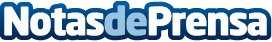 Hotel Castell d’Empordà estrena su nuevo espacio Da-lí d’EmpordàUna piscina chill-out de lujo, llamada a convertirse en el ‘hot spot’ del verano en la Costa BravaDatos de contacto:Agencia de Comunicación de Hotel Castell d’Empordà932 722 221Nota de prensa publicada en: https://www.notasdeprensa.es/hotel-castell-d-emporda-estrena-su-nuevo Categorias: Gastronomía Viaje Historia Sociedad Cataluña Turismo http://www.notasdeprensa.es